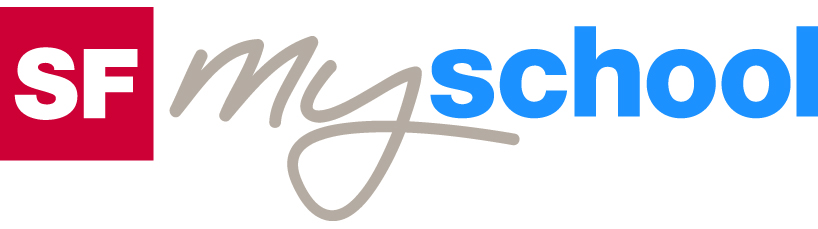 Lösungen zum
ArbeitsblattLösungen zum
Arbeitsblatt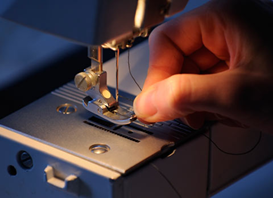 Wirtschaft und GesellschaftWirtschaft und GesellschaftWirtschaft und GesellschaftWirtschaft und GesellschaftProduzieren (11)Zweikanal-Ton14:45 MinutenProduzieren (11)Zweikanal-Ton14:45 MinutenProduzieren (11)Zweikanal-Ton14:45 MinutenProduzieren (11)Zweikanal-Ton14:45 Minuten1. Bei welchen Produktionsprozessen hast du schon mit gewirkt? Welche Erfahrungen hast du dabei gemacht?Individuelle Antwort2. Die Produktion der Primecut-Gürtel im Züriwerk ist in viele einzelne Schritte aufgeteilt. Wozu?Diese Art von Arbeitsteilung, die sogenannte Arbeitszerlegung, ermöglicht es, die MitarbeiterInnen mit ihren individuellen Stärken und Schwächen gezielter und produktiver einzusetzen.3. Wodurch werden die MitarbeiterInnen motiviert?Wenn sie sehen, dass sie ein nützlicher Teil der Wirtschaft sind, ihr Produkt gefragt ist und Leute diese Gürtel auch tragen.4. Wie unterscheidet sich die Massenfertigung von der Einzelfertigung? Nenne Vor- und Nachteile beider Arten.Massenfertigung: hohe Stückzahl, geringe Kosten dank Grössenvorteil, anonyme FertigungEinzelfertigung: ein oder wenige Stücke, hohe Kosten; Produkt entspricht genau den Wünschen des Bestellers5. Welche verschiedenen Produktionsfaktoren kommen im Beitrag vor?Betriebsmittel (Sachkapital): Maschinen, Einrichtungen, Grundstücke, Gebäude, FahrzeugeWerkstoffe: Rohstoffe, Betriebsstoffe, Hilfsstoffe, EnergieArbeitWissen: Know-how, Technologie6. Wie heissen die drei Wirtschaftssektoren, und wie viele Prozent der Erwerbstätigen sind in jedem Sektor etwa beschäftigt?Erster Sektor (primärer Sektor): Urproduktion, 4%Zweiter Sektor (sekundärer Sektor): Industrie, 30%Dritter Sektor (tertiärer Sektor): Dienstleistungen, 65%7. Welche Auswirkungen hatte die Industrialisierung?Produktion in Fabriken; Automatisierung der Produktion, Rationalisierung; Ersatz von Menschen durch Maschinen; Wandel der Berufe; Ausweitung der Produktionsmengen8. Wie wird die Arbeitsproduktivität gemessen, und wie hat sie sich bei der Produktion von Taschenmessern in den letzten 50 Jahren konkret verändert?Output pro MitarbeiterIn und Zeiteinheit (Stunde oder Arbeitstag)Von 6 Stück pro MitarbeiterIn und Tag auf 65 Stück9. In welchen Phasen des 20. Jahrhunderts ist das BIP pro Kopf nicht gewachsen?Vor und während des Zweiten Weltkriegs1974, Rezession als Folge der Erdölkrise10. Welche unerwünschten Nebenwirkungen können von Produktionsprozessen ausgehen?Übernutzung natürlicher Ressourcen (Meerestiere, Tropenholz); Unfallgefahr; Ausbeutung von ArbeitnehmerInnen11. Welche Massnahmen könnte man gegen die unerwünschten Nebenwirkungen von Frage 10 ergreifen?Individuelle Antwort12. Welches Produkt würdest du gerne herstellen? Wie wichtig wäre dir dabei die Nachhaltigkeit?Individuelle Antwort